CULTE SPECIAL – 15 MARS 2020En raison de la propagation du virus Covid-19, nous avons décidé en Conseil d’Eglise de ne pas proposer de réunion en assemblée plénière encore ce dimanche. Nous n’avons pas de peur particulière, nous savons que notre Seigneur veille, et en même temps nous voulons être sage et appliquer un principe de précaution, en particulier pour les personnes les plus fragiles. Nous avons donc choisi de nous réuni comme le faisait l’Eglise du premier siècle quand elle était persécutée (comme à Jérusalem ou Rome) dans des petits groupes de maison. Nous l’avons déjà partagé, l’Eglise ce n’est pas un lieu ou une réunion en semaine, c’est un « nous » en relation avec Christ et avec d’autres chrétiens, quelque soit le nombre. L’Eglise c’est un groupe de chrétiens, qui aiment le Seigneur, et qui passe du temps ensemble autour de la Bible, en priant et en grandissant spirituellement, quelque soit le nombre et le lieu. Il n’y a pas besoin d’une grande salle, d’un pasteur ou d’un groupe de louange bien organisé… même si nous apprécions ces éléments.  Nous vous invitons donc tous, chrétiens, à vous regrouper en petits groupes, limitant ainsi les risques liés à une assemblée de 200 personnes, tout en vivant pleinement l’Eglise de Jésus-Christ ce dimanche. Le Seigneur nous voit et est avec nous quand nous sommes au 10 rue Caceres, comme lorsque nous sommes dans les familles. 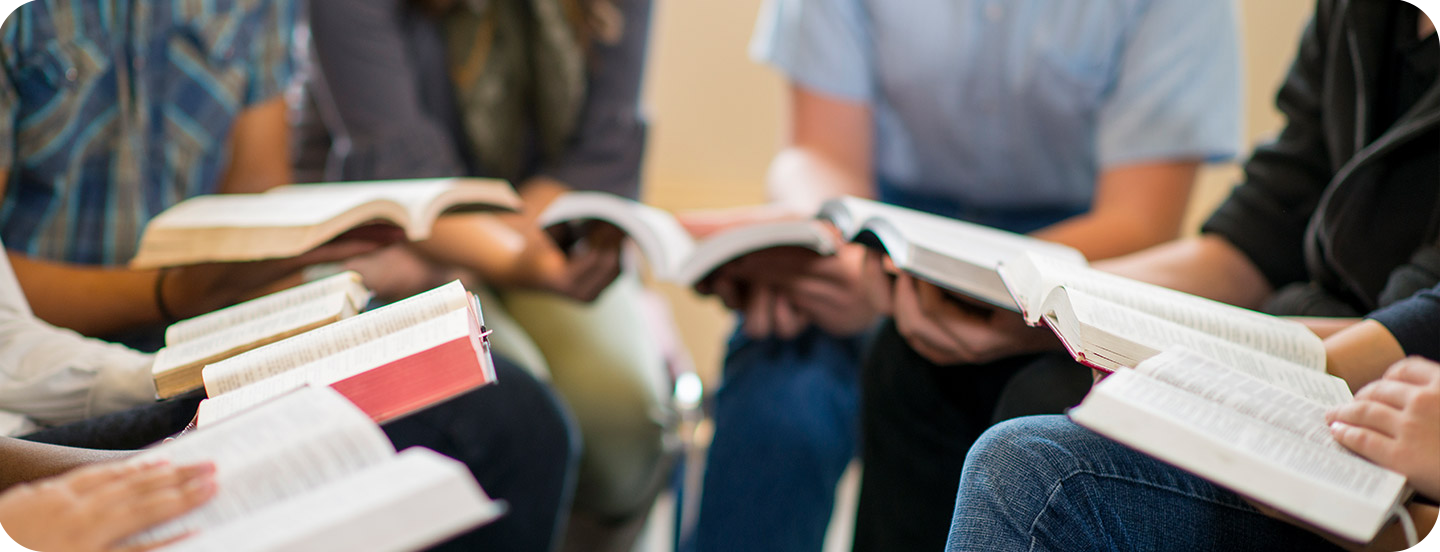 Pour vous aider dans votre culte spécial, vous trouverez dans ce texte un programme, pensé par Matthieu qui pourra vous aider à animer ce temps. Prière d’introductionPrésentez ces moments spéciaux à Dieu, le louant pour sa présence. 1 Co 1:7–97Ainsi, il ne vous manque aucun don de la grâce divine tandis que vous attendez le moment où notre Seigneur Jésus-Christ apparaîtra. 8Lui-même, d’ailleurs, vous rendra forts jusqu’à la fin, pour que vous soyez irréprochables au jour de notre Seigneur Jésus-Christ. 9Car Dieu, qui vous a appelés à vivre en communion avec son Fils, notre Seigneur Jésus-Christ, est fidèle.Temps de louangeNotre Dieu est fidèle et nous pouvons le louer pour sa constance, sa fidélité, même dans les moments qui nous questionnent, nous effraient ou nous déstabilisent. Esaïe 43.1-543 Maintenant, l’Eternel qui t’a créé, | ô peuple de Jacob,et qui t’a façonné, | ô Israël,te déclare ceci :« Ne sois pas effrayécar je t’ai délivré,je t’ai appelé par ton nom,tu es à moi.2Quand tu passeras par les eaux,je serai avec toi,quand tu traverseras les fleuves,ils ne te submergeront pas,quand tu marcheras dans le feu,il ne te fera pas de malet tu ne seras pas brûlé,3puisque moi, l’Eternel, | je suis ton Dieu,le Saint d’Israël, ton Sauveur.Je donnerai l’Egypte | comme rançon pour toi,l’Ethiopie et Seba | en échange de toi.4Oui, parce que tu m’es précieux,et que tu as du prix pour moi, | et que je t’aime,je donnerai des hommes | en échange de toi,et des nations | contre ta vie.5« Sois donc sans crainte,car je suis avec toi,je ferai revenir | tes enfants de l’orientje te rassemblerai | de l’occident.Pour ce temps de louange, certains privilégiés pourront utiliser un instrument, les autres peuvent utiliser les supports internet que voici. J’ai cherché des vidéos avec les paroles, en lien avec le thème de la louange de ce dimanche. Il en existe d’autres si vous voulez. Yahweh, JEM 970. https://www.youtube.com/watch?v=PmKxSAsbRFkMon ancre et ma voile, JEM 794 https://www.youtube.com/watch?v=nuFXgdNMgFUJe n’ai que toi, JEM 421 https://www.youtube.com/watch?v=NkpPskexFdIJe veux chanter un chant d’amour, JEM 626 https://www.youtube.com/watch?v=szeFj2xxWhIMajesté, JEM 871 https://www.youtube.com/watch?v=kps5yyiJTeYPeu importe la manière dont vous aller louer Dieu, c’est en tout cas de tout notre cœur que nous voulons honorer Dieu pour sa fidélité dans notre quotidien et dans toutes les difficultés. Il est Dieu. Il est notre Dieu. Rappel : on peut louer Dieu en chantant et/ou en priant ! Temps de prière d’intercessionDans ce temps de prières, partagez des sujets plus personnels, priez les uns pour les autres, priez pour les autorités, mais aussi pour l’Eglise persécutée qui n’a pas le choix que de se réunir chaque semaine comme nous le faisons exceptionnellement durant ces 15 jours. C’est une occasion pour nous d’être plus sensibles à la réalité de ce que vivent la plupart des chrétiens dans le monde, et de nous placer à leurs côtés dans la prière d’une nouvelle manière. Même en petits effectifs, leur foi grandit, ils s’affermissent dans la connaissance de la Parole de Dieu et ils transmettent leur foi dans la semaine auprès de ceux qu’ils côtoient. 2 Thessaloniciens 1.3-43Nous devons toujours remercier Dieu à votre sujet, frères, et il est juste que nous le fassions. En effet, votre foi fait de magnifiques progrès et, en chacun de vous, l’amour que vous vous portez les uns aux autres ne cesse d’augmenter. 4Aussi exprimons-nous dans les Eglises de Dieu notre fierté en ce qui vous concerne, à cause de votre persévérance et de votre foi au milieu de toutes les persécutions et de toutes les détresses que vous endurez.Lecture du texte biblique1 Pierre 4.7-11 (vous pouvez lire jusqu’au verset 19 si vous le souhaitez)7  La fin de tout s’est approchée ; soyez donc pondérés et sobres en vue de la prière. 8  Avant tout, ayez les uns pour les autres un amour fervent, car l’amour couvre une multitude de péchés. 9  Exercez l’hospitalité les uns envers les autres, sans maugréer. 10  Que chacun mette au service des autres le don qu’il a reçu de la grâce ; vous serez ainsi de bons intendants de la grâce si diverse de Dieu.11  Si quelqu’un parle, qu’il parle de façon à communiquer les paroles de Dieu ; si quelqu’un sert, qu’il serve par la force que Dieu lui accorde, afin qu’en tout Dieu soit glorifié par Jésus-Christ, à qui sont la gloire et le pouvoir à tout jamais. Amen !Quelques pensées à lire ensembleLa lettre de Pierre a été écrite dans un contexte de persécution. Les chrétiens qui ont reçu cette lettre étaient pourchassés et mis à mort par les Romains. Et Pierre, dans ce contexte terrible désirait encourager les chrétiens. Nous ne vivons pas dans les mêmes circonstances, mais les encouragements de l’apôtre, inspiré par Dieu, résonnent pour nous. Dès les premiers siècles, les chrétiens avaient le regard focalisé sur la fin et le retour de Christ. Il ne faudrait pas céder à la tentation de voir la fin des temps dans toute circonstance difficile, et en même temps, ces moments nous recentrent sur l’essentiel. Si nous sommes convaincus du retour de Jésus, nous pouvons vivre en nous y préparant et en profitant du « temps qui nous reste » ! Que Jésus vienne le premier, ou que nous le rejoignons, nous voulons que « le temps qui nous reste » compte pour l’éternité. Et c’est pour cela que Pierre a écrit. Dans ce texte, il décrit des attitudes que le chrétien peut cultiver dans sa vie pour « le temps qui lui reste », quelle qu’en soit la longueur. Dans notre texte, Pierre donne « dix paroles » à ses lecteurs (le texte d’encouragement qui s’adresse à des chrétiens persécutés contient aussi les versets 12 à 19): •	Soyez pondérés (calmes, gardant le contrôle de soi) et sobres (v. 7) ;•	Priez (v. 7) ;•	Ayez un amour constant (v. 8) ;•	Exercez l’hospitalité (v. 9) ;•	Utilisez les dons spirituels (v. 10-11) ;•	Ne vous laissez pas surprendre par l’épreuve (v. 12) ;•	Réjouissez-vous (v. 13) ;•	Ne rougissez pas de honte (v. 15-16) ;•	Glorifiez Dieu (v. 16-18) ;•	Confiez-vous en Dieu (v. 19).Un équivalent moderne de « soyez sensés et sobres » (v 7) serait « gardez votre sang-froid ». C’est un avertissement contre les idées extravagantes à propos de la fin des temps, pouvant mener à une vie déséquilibrée, mais aussi face à une forme de désespérance alors que les temps sont « mauvais ». Pierre encourage les chrétiens à être réalistes quand à la situation, mais sans céder à une panique ou une fièvre apocalyptique. Pour garder le bon cap, Pierre insiste sur la prière, moteur de la vie chrétienne. C’est dans la relation avec Jésus-Christ que nous allons pouvoir garder le juste équilibre dans les situations de crise. Nous pouvons faire confiance à notre Dieu. Et c’est bien vers lui que le chrétien veut tourner ses regards, en toute circonstance, dans le « temps qui reste ». Veiller et prier. C’est une double parole bien connue, mais particulièrement difficile à vivre. Cet encouragement que donne Pierre à ses lecteurs a une signification très spéciale pour lui, parce que lui-même s’était endormi au moment même où il aurait dû « veiller et prier ». Il sait donc que ce n’est pas si simple, et il encourage les chrétiens à se serrer les coudes. Il est en effet très clair que cette vie de prière est plus stimulée, comme notre veille spirituelle, lorsque nous sommes à quelques uns comme aujourd’hui.La vie de prière du chrétien s’accompagne aussi d’une manière très pratique de vivre sa foi au quotidien. Comme nous attendons réellement le retour du Christ, nous vivons d’une manière nouvelle, en partageant l’amour que nous donne le Christ, au travers de l’accueil, de l’hospitalité, et du témoignage rendu à Dieu. Dans ce texte, l’amour pour les autres chrétiens est important, « avant tout ». L’amour est ce qui distingue un chrétien dans ce monde (Jean 13.34-35). Et c’est plus particulièrement au temps des épreuves et des persécutions que les chrétiens ont besoin de s’aimer les uns les autres et d’être unis de cœur. Cet amour devrait être « constant » ou « persévérant ». Le mot grec utilisé s’applique à l’athlète qui fait tous les efforts nécessaires pour atteindre son but ; il renferme la notion d’ardeur et d’intensité. L’amour chrétien est un amour que nous devons développer, comme l’athlète doit s’entraîner. Ce n’est pas une question de sentiment ou d’émotion, mais de volonté consacrée, et l’hospitalité en est un exemple marquant.En effet, l’amour demandé n’est pas un ensemble de bons sentiments mais un amour pratique, l’ouverture de notre maison, le partage, l’aide concrète… c’est cet amour là qui est visé, surtout dans un temps de persécution où les chrétiens perdaient parfois tout ce qu’ils avaient parce qu’ils croyaient en Jésus. Dans notre contexte plus paisible, notre amour peut se manifester de diverses manières, et témoignera de l’attention que nous aurons les uns pour les autres. Nous sommes en tous les cas appelés à aimer. Et aimer vraiment. Pas juste dans l’intention. Etant le peuple du Dieu d’amour,  le « temps qui nous reste »  sera marqué par cet amour véritable. Cet amour véritable nous poussera aussi à partager qui est ce Dieu qui a transformé nos vies. Finalement, Pierre nous invite à revoir notre vie entière à la lumière de « ce temps qui reste ». Garder son sang froid, veiller-prier, aimer, témoigner… Réfléchissons ensembleQu’est ce que je retiens de ce texte de 1 Pierre et des quelques pensées ?  Garder son sang froid, veiller-prier, aimer, témoignerParmi ces 4 demandes, qu’est ce qui est un défi pour vous ? Lisez Éphésiens 6.18-20 et Colossiens 4.2-4, retrouvez vous certains des éléments qui ont été partagés ? 18En toutes circonstances, faites toutes sortes de prières et de requêtes sous la conduite de l’Esprit. Faites-le avec vigilance et constance, et intercédez pour tous ceux qui appartiennent à Dieu, 19en particulier pour moi. Demandez à Dieu de me donner, quand je parle, les mots que je dois dire pour annoncer avec assurance le secret que révèle la Bonne Nouvelle. 20C’est de cette Bonne Nouvelle que je suis l’ambassadeur, un ambassadeur enchaîné. Priez donc pour que je l’annonce avec assurance comme je dois en parler.2Que la prière soutienne votre persévérance. Soyez vigilants dans ce domaine, pleins de reconnaissance envers Dieu. 3Lorsque vous priez, intercédez en même temps pour nous afin que Dieu nous donne des occasions d’annoncer sa Parole, de proclamer le secret de son plan qui concerne le Christ. C’est à cause de ce message que je suis en prison. 4Demandez donc à Dieu que, par ma prédication, je puisse faire connaître clairement ce message comme il est de mon devoir de le faire.Enfin, puisque l’une des 4 pistes proposées par Pierre est de témoigner, si vous le souhaitez, prenez un temps  pour partager ce que Dieu a fait dans votre vie, par exemple comment êtes vous devenus chrétiens. (Ne parlez pas plus de 2 min par personne pour que les autres puissent s’exprimer !)Temps de prière pour terminer le moment de réflexion. Relire1 Pierre 4.7-11 comme clôture du temps de culteQue le Seigneur vous donne des temps bénis ensemble. Je prie pour cela et espère que le support sera aidant dans ce sens.  Bien fraternellement, Matthieu Gangloff